GIMNAZIJA, ELEKTRO IN POMORSKA ŠOLA PIRAN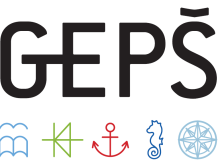 Bolniška ulica 11, 6330 PiranT: 05 6713 244, svetovalna službaW: www.geps.siPodatki o vlagatelju…………………………………………………Ime in priimek starša ali skrbnikaPodatki o dijaku…………………………………………………Ime in priimek dijaka………………………Letnik in smerVLOGAZA SUBVENCIONIRANO IZPOSOJNINO UČBENIKOV IZ UČBENIŠKEGA SKLADAZA PROGRAM ELEKTROTEHNIK , PLOVBNI TEHNIK ALI LOGISTIČNI TEHNIKNa podlagi 4. člena Pravilnika o upravljanju učbeniških skladov podajam vlogo za subvencionirano izposojevalnino učbenikov v šolskem letu 2022/23.Uporabnika sklada, ki zaradi socialnega položaja ne zmore plačati izposojevalnine učbenikov, se v celoti oprosti plačila v primeru, če ugotovljena višina mesečnega dohodka na družinskega člana v zadnji veljavni odločbi o otroškem dodatku  ne presega 30% povprečne plače v RS.Vlogi prilagam naslednje priloge:■   Fotokopija zadnje veljavne Odločbe centra za socialno delo o odobritvi otroškega dodatka.Vlogo oddate ob vpisu.___________________________________________________________________Podpisani starši oz. zakoniti skrbniki s podpisom jamčimo za točnost podatkov in dovoljujemo, da se podatki uporabijo za izbor upravičencev do subvencioniranih učbenikov.Podpis dijaka                                                                                            		       Podpis staršev